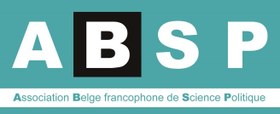 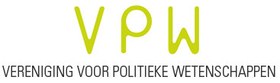 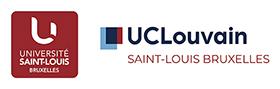 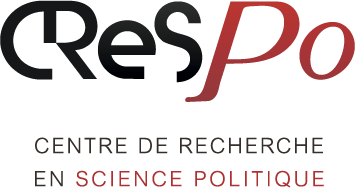 Eighth edition of the conferenceBELGIUM: THE STATE OF THE FEDERATIONFINAL PROGRAMME (16 December 2019)Brussels, 19 December 2019Hosted by the Research Centre in Political Science (CReSPo) at Université Saint-Louis – BruxellesWelcome Coffee: 8h30-9h00 (2nd floor lobby)Parallel session I: 9h00- 10h45PANEL 1: Voting behaviours in the 2019 Belgian elections - I (ROOM 2100)Chair: Jean-Benoit Pilet (ULB)1.1 C. Le Gall, V. Van Ingelgom: The effects of Brexit on voting behaviours in EU elections: evidence from Belgium1.2 P. van Erkel, S. Walgrave, I. Jennart, P. Baudewyns: How issue salience pushes voters to the right or to the left1.3 P. Baudewyns, M. Gallina, J. Lefevere: Voting for populist parties1.4 E. van Haute, I. Goovaerts, S. Marien, A. Kern: Voting to protest? On the determinants of electoral behaviour in the 2019 electionsPANEL 2: The federalisation of the Belgian state: 50 years of challenges - I (ROOM 2200)Chair: Catherine Xhardez (Concordia University, USL-B)2.1 F. Randour: Belgian federalism and Europeanisation: how does European integration and federalism speak to each other?2.2 M. Counet: Federal state and political claims: evolution of Party programs regarding the forms of State and its competencies (1991 - 2019)2.3 P. Meier: The asymmetries of the Belgian federal system2.4 Ch. Niessen: Federalisation in the slipstream: how the German-speaking Community of Belgium became one of the smallest federal entities in the worldPANEL 3: Representation and citizenship in Belgian political institutions (ROOM 2300)Chair: Valentina Brogna and Alizée Dauchy (USL-B)3.1 A. Tibbaut, E. Paulis: Le cumul des mandats : profils et stratégies des élus (Holding a plurality of offices: elected representatives’ profiles and strategies)3.2 R. Devroe, S. Van Trappen: Keeping them in their place. The prevalence of political gender and ethnic stereotypes among local party chairs in Flanders3.3 D. Talukder: Resentful? How do disadvantaged groups perceive and support representative democracy and what are their demands for political reforms?3.4 J. Luypaert: From dominant to niche? Responses of mainstream parties after electoral loss3.5 S. Rangoni, D. Talukder: Two faces of the same coin? Are French-speaking MPs mirroring citizens’ critique about Belgian politics?3.6 S. Van Trappen, A. Vandeleene, B. Wauters: Which parties nominate candidates with a migration background? An investigation for the local elections in Flanders10h45-11h15: Coffee break (2nd floor lobby)Parallel session II: 11h15-12h45 PANEL 4: Voting behaviours in the 2019 Belgian elections - II (ROOM 2100)Chair: Jonas Lefevere (VUB)4.1 C. Close, E. van Haute: Emotions and vote choice: an analysis of the 2019 Belgium elections4.2 P. van Erkel, E. Turkenburg: Affective polarisation in Belgium4.3 I. Jennart, L. Uyttendaele, D. Talukder: The impact of the Stem Test (and other VAAs) on voting4.4 R. Dandoy, B. Wauters, K. Steyvers: Determinants of turnout in a compulsory voting setting: local elections in Belgium4.5 F. Teuber: When do private member bills become laws?4.6 P. Thijssen, L. De Winter, M. Reuchamps, J. Dodeigne, D. Sinardet: National identity and solidarity in Belgium: the mediating effect of interregional contactPANEL 5: The federalisation of the Belgian state: 50 years of challenges - II (ROOM 2200)Chair: Yannick Vanderborght (USL-B & UCLouvain)5.1 P. Bruyas: The influence of European law on Belgian multilingualism5.2 C. Xhardez: Immigrant integration policies in Belgium: from divergence to convergence?5.3 D. Piron: Federalism and tax policy in Belgium5.4 M. Uhoda, M. Erkoreka: Processes of budgetary and fiscal decentralisation and Policy narratives in Belgium and Spain: Essay on a Confederal Model12H45-14H00: LUNCH (2nd floor lobby)Parallel session III: 14h00-15h30 PANEL 6: Understanding political resentment in Belgium (ROOM 2100)Chair: Karen Celis (VUB)6.1 E. van Haute, J. B. Pilet, S. Walgrave, J. Lefevere, S. Marien, K. Celis, K. Deschouwer, B. Rihoux, V. Van Ingelgom: Decomposing political resentment. Three dimensions of representation6.2 L. Knops, M. Sanhueza, E. Severs, K. Deschouwer: What do you mean by 'democracy'? An analysis of the meanings and affective connotations attributed to democracy over time6.3 J. Lefevere, P. van Erkel, I. Jennart, S. Walgrave, P. Baudewyns: Issue incongruence as a driver of democratic resentment6.4 K. Amara Hammou, K. Celis, L. Knops, G. Petit, R. van der Does, V. Van Ingelgom, S. Verhaegen: Studying democratic resentment: a qualitative research approach6.5 J. B. Pilet, T. Legein, L. Van Dijk, S. Marien: Resentment and demands for institutional reforms in BelgiumPANEL 7: Non-state actors and local governance (ROOM 2200Chair: Anne Guisset (USL-B)7.1 E. Mescoli: Multi-level governance and ‘sanctuary cities’: the case of Liège and undocumented migrants7.2 F. Sbaraglia, A. Tibbaut: Co-governance, are you there? An empirical exploration of co-governance policy-making processes in Brussels7.3 M. Sacco: The model of the work integration enterprise as a policy instrument in circular economy policies in the Region of Brussels Capital: an instrument constituency approach7.4 L. Cobut: The emergence of renewable energy communities in Wallonia: une ardeur d'avance of een eeuw te laat?7.5 R. Lebrun: The impact of the citizenship activity ‘Jeunes & Politiek’ on the level of political interest and trust of Brussels’ diverse youth15h30-16h: Coffee break (2nd floor lobby)Parallel session IV: 16h00-17h30PANEL 8: Access to welfare (ROOM 2100)Chair: Yannick Vanderborght (USL-B & UCLouvain)8.1 D. Vintila, J. M. Lafleur: Migration and access to welfare in Belgium and other EU Member States: a comparative perspective regarding the interplay between residence and nationality8.2 A. Konstantinidou: The external dimension of social protection: the case of Belgians in third countries8.3 I. Stassart: Microsimulation tools in the shaping of social policies: following family allowances after the Sixth Belgian State Reform8.4 A. Osinski: Food aid in Belgium – a social policy assessed using a transdisciplinary approach18h-20h30: Cocktail (Salle des examens)Practical information:Address: Rue du Marais 119A, 1000 Bruxelles / Broekstraat 119A, 1000 Brussel Botanique / Kruidtuin or Rogier with Metro lines 2 or 6 or Rogier with Tram 3 or 4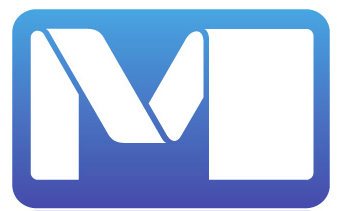 Contacts: Thérèse at +32484278039 Valentina at +32466204158Franck at +32499836502therese.davio@usaintlouis.be valentina.brogna@usaintlouis.befranck.lesueur-bonte@usaintlouis.be